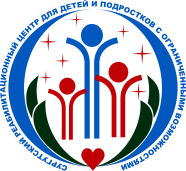 Департамент социального развитияХанты-Мансийского автономного округа – ЮгрыБюджетное учреждение Ханты-Мансийского автономного округа – Югры «Сургутский реабилитационный центр для детей и подростков с ограниченными возможностями» Рекомендации по организации дистанционных занятий адаптивной физической культурой с детьми с расстройствами аутистического спектра (РАС)В наше время все большее значение приобретают информационные технологии, которые протягивают руку помощи при невозможности очной работы специалиста с получателями услуг.Дистанционная форма работы является удобной формой для обеспечения непрерывности реабилитационного процесса, в том числе для детей с РАС. Специалисты Сургутского реабилитационного центра для детей и подростков с ограниченными возможностями разработали комплексы упражнений и рекомендации для организации работы с детьми в режиме онлайн.Данные методические разработки будут полезны для родителей и  организаций, предоставляющих услуги детям детей с РАС, в которых будут структурированы определенные правила проведения занятий адаптивной физической культурой в режиме онлайн.На базе БУ «Сургутский реабилитационный центр» в программу комплексного сопровождения детей с расстройствами аутистического спектра включены занятия адаптивной физической культурой. Благодаря специально подобранным упражнениям корректируются дефекты речевого и физического развития, снижается уровень тревожности, улучшается взаимодействие ребенка с взрослыми и со сверстниками. Адаптивная физическая культура (АФК) при аутизме – один из наиболее действенных методов коррекционного воздействия с этим распространенным нарушением. Психическое состояние напрямую связано с физическим состоянием, поэтому применение АФК при расстройствах аутистического спектра крайне важно.Адаптивная физкультура для детей с аутизмом решает не только  физические проблемы, но и:развивает способность к имитации (подражанию);стимулирует ребенка к выполнению речевых инструкций;формирует навыки произвольной организации ребенком движений собственного тела;развивает коммуникативные навыки и способность к взаимодействию.Кроме того, с помощью правильно подобранной программы АФК можно обучить ребенка с РАС выполнять определенные действия без посторонней помощи.Некоторые особенности детей с РАС  как таковые могут существенно затруднять получение удовольствия от полезной физической активности. В самом начале занятий ребенок зачастую сталкивается с такими проблемами как:сложности при выполнении упражнений и действий с мячом, связанные с дефектами сенсомоторной координации и ручной моторики;проявление во время занятия стереотипных движений, связанных с трудностями самоконтроля (раскачивания, махание кистями рук, ходьба на носочках, кружение на одном месте и т. д.);затруднения с пространственным ориентированием и выполнением целенаправленных движений, действий;полное непонимание происходящего, способное вызвать агрессию, направленную на специалиста, аутоагрессию направленную на себя.Задача родителей и специалиста деликатно и ненавязчиво приучить ребенка к новому для него время препровождению.Физические упражнения при РАС лучше внедрять в повседневную жизнь постепенно. Онлайн занятия можно начинать с одного раза в неделю, постепенно увеличивая их количество и длительность по мере привыкания ребенка к специалисту и физическим нагрузкам.Чтобы ребенок не проявлял реакцию отказа или протеста и с радостью занимался полезными упражнениями, обязательно соблюдайте следующие правила:занятия должны быть четко распланированы, чтобы за короткий период времени у ребенка сформировался «положительный стереотип». Ребенок должен хорошо усвоить последовательность упражнений, количество и длительность их выполнения, чтобы всегда знать, что его ждет в процессе – предсказуемость снижает уровень  тревожности;каждое из упражнений в идеале должно быть обыграно и привязано к личным пристрастиям и интересам ребенка. Если он любит прыгать – задействуйте в комплекс упражнений прыжки, если любит танцевать – подключайте танцевальные движения и т.д.;помогайте ребенку на каждом этапе его «спортивного пути», ободряйте его, ласково и ненавязчиво поправляйте неверные движения и с радостью поощряйте даже минимальные успехи.Поскольку дети с РАС гораздо лучше понимают и усваивают визуальную информацию, чем какую-либо другую – важно обеспечить хороший обзор специалиста при онлайн занятии.Занятия АФК онлайн могут включать в себя:общеразвивающие упражнения с предметами и без;упражнения на равновесие;игры с мячом;символические игры;танцы;строевые упражнения;полосы препятствий.Важно предложить ребенку выбор, чтобы ребенок смог выбрать физическую активность, которая действительно придется ему по душе. Тем не менее, не следует часто менять комплекс упражнений, ребенок должен постепенно привыкнуть к упражнениям и знать, какое упражнение будет следующим. Активные и занимательные упражнения с такими детьми рекомендуется проводить в предметно-наглядной форме, согласно образцу, просто и доступно объяснять и повторять несколько раз с одинаковой последовательностью и одними проявлениями.Крайне важно присутствие родителя рядом с ребенком при онлайн занятиях со специалистом. Родители являются главными образцами для подражания у всех детей. Кроме того, подумайте, можно ли каким-то образом задействовать и других людей из тех, с кем ребенок контактирует ежедневно или хотя бы раз в несколько дней. Возможно, они тоже смогли бы по мере сил привлекать ребенка к занятиям физическими упражнениями. Ребенок будет чувствовать меньше тревоги, если вместе с ним упражнения будет выполнять близкий ему человек.Список литературыЛФК при аутизме [Электронный ресурс]. – Режим доступа: https://aba-kurs.com/lfk-pri-autizme/.Особенности применения адаптивной физической культуры при коррекции расстройств аутистического спектра [Электронный ресурс]. – Режим доступа: https://semyabalakovo.ru/osobennosti-primeneniya-adaptivnoj-fizicheskoj-kultury-pri-korrekcii-rasstrojstv-autisticheskogo-spektra.Материал подготовлен специалистом по комплексной реабилитацииБУ «Сургутский реабилитационный центр» Хусаиновой А.М.